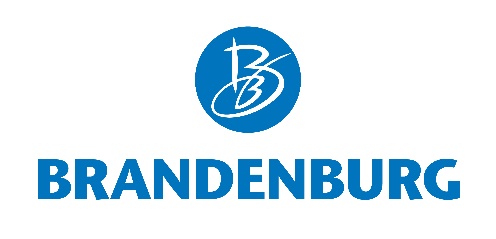 Potsdam, 21.02.2019 
Einladung zur Pressekonferenz auf der ITB 2019Liebe Kolleginnen und Kollegen,wir laden Sie sehr herzlich ein zur ITB-Pressekonferenz der TMB Tourismus-Marketing Brandenburg GmbH am Mittwoch, den 6. März 2019 um 11:00 Uhr in der Messe Berlin, City Cube, Level 3, Raum M7. Gemeinsam mit unseren Partnern möchten wir Ihnen diese Themen vorstellen:An Theodor Fontane kommt man in diesem Jahr in Brandenburg nicht vorbei. Mit rund 450 Veranstaltungen im ganzen Land, bei denen nicht nur Literaturfans auf ihre Kosten kommen, wird der 200. Geburtstag des Schrifstellers gefeiert. Und auch das Erbe des Bauhauses und die Landesgartenschau in Wittstock/Dosse sind für 2019 perfekte Reiseanlässe. TMB-Geschäftsführer Dieter Hütte erläutert, worauf sich die Gäste in Brandenburg in diesem ereignisreichen Jahr besonders freuen können.Das Fontane-Jubiläum lenkt den Blick ganz besonders auf eine der interessantesten Städte Brandenburgs: Neuruppin, den Geburtsort Fontanes. Mario Zetzsche, Projektleiter fontane.200/Neuruppin, berichtet über das große Geburtstagsprogramm, das sich dem berühmten Sohn der Fontanestadt auf moderne und häufig überraschende Weise nähertNach vier Jahren umfangreicher Sanierungsarbeiten ist das Schloss Cecilienhof im Neuen Garten in Potsdam wieder als Gesamtkunstwerk erlebbar. Im Jahr 1945 wurde hier mit der Potsdamer Konferenz Weltgeschichte geschrieben. Im Jahr 2020 jährt sich dieses Ereignis zum 75. Mal. Matthias Simmich von der Stiftung Preußische Schlösser und Gärten Berlin-Brandenburg stellt die Ausstellung vor, die anlässlich dieses Jubiläums vom 1. Mai bis zum 1. November 2020 am Originalschauplatz im Schloss Cecilienhof zu sehen sein wird. Ausstellungsthemen werden nicht nur der Ablauf und die Agenda der Konferenz, sondern auch ihre Auswirkungen auf den Fortgang der Weltgeschichte sein. Über Ihr Kommen freuen wir uns!
Mit vielen GrüßenBirgit KunkelLeiterin Unternehmenskommunikation/Pressesprecherin